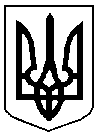 У К Р А Ї Н АДОБРОПІЛЬСЬКА   РАЙОННА  ДЕРЖАВНА  АДМІНІСТРАЦІЯВІДДІЛ ОСВІТИН А К А Звід  21.09.2017 р.	м.Добропілля						                                                         №270 -ДПро вивчення стану викладання навчальних предметів в 2017-2018навчальному році в загальноосвітніх навчальних закладах Добропільського районуВідповідно до плану роботи районного методичного кабінету на 2017-2018 навчальний рік та  метою здійснення вивчення стану викладання навчальних предметів,  проведення аналітичної і коригуючої роботиНАКАЗУЮ:1. З 16 жовтня 2017 по 6 квітня 2018 року провести вивчення стану викладання української мови та літератури в 5-11-х, фізики в 7-11-х,  фізичної культури в 1-11 класах.2. Затвердити методичні рекомендації щодо вивчення стану викладання  навчальних предметів в загальноосвітніх навчальних закладах Добропільського району (додаток 1).3. Районному методичному кабінету( Єжижанська М.З.):3.1.Провести 8,9,10 листопада 2017 року тестування фахового рівня педагогічних працівників вищевказаних  категорій  за тестами РМК.3.2.До 17 листопада 2017 року підготувати аналітичну довідку щодо фахової майстерності вчителів. 3.3. Скласти узагальнені довідки за результатами вивчення стану викладання української мови та літератури в 5-11-х, фізики в 7-11-х,  фізичної культури в 1-11 класах.в термін до 06 квітня 2018 року та розглянути дане питання на засіданнях районних методичних об»єднань. 4. Даний наказ розмістити на  сайті  відділу освіти  Добропільської райдержадміністраціїі.5. Контроль за виконанням наказу  залишаю за собою.Начальник  відділу освіти                          Л.М.Гапич                                                                           Надіслано:З наказом ознайомлена                                    до справи – 1____________М.З.Єжижанська                       РМК  - 1                                                                            школи 8Єжижанська М.З.2-87-86                                                                                                     Додаток 1                                                                  Затверджено:                                                                              наказ відділу освіти,                                                                                     від 21.09.2017  № 270-ДМетодичні рекомендації               щодо вивчення   стану викладання  навчальних предметівв  загальноосвітніх навчальних закладах Добропільського району       З метою методичного супроводу  викладання навчальних предметів, організації навчально-виховного процесу в загальноосвітніх навчальних закладах Добропільського району, відповідно до вимог Державних стандартів початкової, базової та повної загальної середньої освіти, програм з навчальних предметів для загальноосвітніх навчальних закладів, методичних рекомендацій щодо викладання навчальних предметів в загальноосвітніх навчальних закладах в 2017-2018 навчальному році, плану роботи районного методичного кабінету на 2017/2018 навчальний рік з 15 жовтня 2017 року по 6 квітня 2018 проводиться вивчення стану викладання української мови та літератури в 5-11-х, фізики в 7-11-х,  фізичної культури в 1-11-х класах за наступними питаннями:1.Кадрове забезпечення викладання предмету.2.Результативність роботи вчителя, його методичні напрацювання.3.Робочий навчальний план. Розподіл годин варіативної складової навчального плану.4.Обізнаність учителів з нормативними документами (Законом України «Про загальну середню освіту»,  Державним освітнім стандартом, програмами, листами МОНУ щодо викладання  предметів,  рекомендаціями з мовної освіти тощо).5.Дотримання Методичних рекомендацій щодо викладання предметів.6.Стан ведення шкільної документації.7.Виконання навчальних програм.8.Обізнаність з критеріями оцінювання  навчальних досягнень учнів з вищевказаних предметів. 9.Володіння вчителями комп’ютерною грамотністю.10.Навчально-методичне забезпечення викладання (програми, підручники, додаткова література, дидактичний матеріал, календарне планування; план роботи кабінету, систематизація, впорядкування теоретичних, методичних матеріалів, наявність роздаткового  матеріалу,  використання інформаційно-комп’ютерних технологій).11.Рівень та результативність викладання предмета.12.Творча лабораторія вчителя (друк у фаховій пресі, розробка спецкурсів для гуртків, факультативів, затвердження їх методичною комісією 13.Роль шкільного методичного об’єднання в зростанні фахової майстерності вчителя.14.Робота з обдарованими учнями: результативність участі школярів в олімпіадах, різноманітних творчих конкурсах.15. Організація позакласної роботи.16.Контроль і керівництво навчально-виховного процесу з української мови та літератури в 5-11-х, фізики в 7-11-х,  фізичної культури в 1-11-х класах, система відвідування уроків адміністрацією школи.